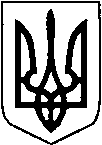 ВОЛОДИМИРСЬКА РАЙОННА ДЕРЖАВНА АДМІНІСТРАЦІЯВОЛИНСЬКОЇ ОБЛАСТІВОЛОДИМИРСЬКА РАЙОННА ВІЙСЬКОВА АДМІНІСТРАЦІЯРОЗПОРЯДЖЕННЯ   19   липня  2023 року                    м. Володимир	   №93 Про виплату грошової компенсації за належні для отримання жилі приміщення для  деяких категорій осіб, які захищали незалежність,суверенітет та територіальну цілісність України, а також членів їх сімейВідповідно до пункту 9 частини 1 статті 39 Закону України «Про місцеві державні адміністрації», Закону України «Про статус ветеранів війни, гарантії їх соціального захисту»,  постанови Кабінету Міністрів України від 19 жовтня 2016 року № 719 «Питання забезпечення житлом деяких категорій осіб, які захищали незалежність, суверенітет та територіальну цілісність України, а також членів їх сімей» (зі змінами та доповненнями ) на виконання наказу Волинської обласної військової адміністрації від 09.06.2023 № 190 «Про розподіл субвенції з державного бюджету місцевим бюджетам на 2023 рік», наказу начальника Володимирської районної військової адміністрації від 14.06.2023 № 28 «Про внесення змін до наказу начальника районної військової адміністрації від 07.12.2022 № 82 «Про районний бюджет Володимирського району на 2023 рік» та рішення комісії щодо розгляду заяв членів сімей осіб, які загинули (пропали безвісти), померли, та осіб з інвалідністю про призначення грошової компенсації від 10.07.2023 № 89  (протокол № 1 від 14.07.2023 року):      1. НАДАТИ грошову компенсацію за належні для отримання жилі приміщення ЧОПКО Софії Дмитрівні, члену сім’ї особи, яка загинула  під час безпосередньої  участі в антитерористичній операції, забезпеченні її проведення, здійсненні заходів із забезпечення національної безпеки і оборони, відсічі і стримування збройної агресії Російської Федерації у Донецькій та Луганській областях, забезпеченні їх здійснення, у заходах, необхідних для забезпечення оборони України, захисту безпеки населення та інтересів держави у зв’язку з військовою агресією Російської Федерації проти України (мати), яка зареєстрована та проживає за адресою: вул. Центральна, 19, с. Юнівка Володимирського району, згідно із заявою про згоду на виплату грошової компенсації за належні для отримання жилі приміщення, яка була призначена рішенням комісії від 23.03.2023 протокол № 2, та здійснена з урахуванням показників опосередкованої вартості спорудження житла за регіонами України (розрахованих станом на 01.01.2023 року), визначених наказом Міністерства розвитку громад територій та інфраструктури України від 09.03.2023 № 139, в сумі 963 136,13 грн. (Дев’ятсот шістдесят три тисячі  сто тридцять  шість грн. 13 коп.).   2. Відділу фінансів райдержадміністрації (Лариса МАРУЩАК) фінансування зазначених витрат в сумі 963 136,13 грн. (Дев’ятсот шістдесят три тисячі  сто тридцять  шість грн. 13 коп.) провести за рахунок коштів, що передаються із загального фонду бюджету до бюджету розвитку (спеціального), спрямованих  на  цільове використання коштів в районному бюджеті на 2023 рік.      3. Управлінню соціального захисту населення райдержадміністрації (Зінаїда ЯЦИК) після укладення заявником договору про відкриття та обслуговування спеціального поточного рахунка для зарахування грошової компенсації за  належні для отримання жилі приміщення   для  деяких категорій осіб, які захищали незалежність, суверенітет та територіальну цілісність України, а також членів їх сімей, з АТ «Ощадбанк» та надання реквізитів, перерахувати кошти в сумі, зазначеній даним розпорядженням, на спеціальний рахунок, про що повідомити заявника протягом трьох робочих днів.4. Контроль за виконанням цього розпорядження залишаю за собою. Начальник                                                                                      Юрій ЛОБАЧСвітлана Сіра 0731449658